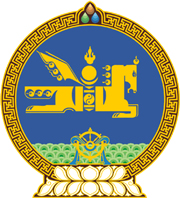 МОНГОЛ УЛСЫН ХУУЛЬ2022 оны 06 сарын 17 өдөр                                                                  Төрийн ордон, Улаанбаатар хотЭРҮҮЛ МЭНДИЙН ТУХАЙ ХУУЛЬД     НЭМЭЛТ ОРУУЛАХ ТУХАЙ	1 дүгээр зүйл.Эрүүл мэндийн тухай хуулийн 26 дугаар зүйлд доор дурдсан агуулгатай 26.5 дахь хэсэг нэмсүгэй:“26.5.Эрүүл мэндийн асуудал эрхэлсэн төрийн захиргааны төв байгууллагын дэргэд эс, эд, эрхтэн шилжүүлэн суулгах асуудлаар мэргэжил, ёс зүйн хороо ажиллана. Тус хорооны дүрэм, бүрэлдэхүүнийг эрүүл мэндийн асуудал эрхэлсэн Засгийн газрын гишүүн батална.”	2 дугаар зүйл.Энэ хуулийг Донорын тухай хуульд нэмэлт, өөрчлөлт оруулах тухай хууль хүчин төгөлдөр болсон өдрөөс эхлэн дагаж мөрдөнө. 		МОНГОЛ УЛСЫН 		ИХ ХУРЛЫН ДАРГА 				Г.ЗАНДАНШАТАР